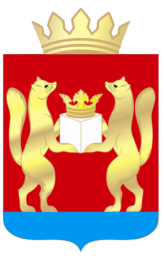 АДМИНИСТРАЦИЯ  ТАСЕЕВСКОГО  РАЙОНАП О С Т А Н О В Л Е Н И ЕОб организации и проведении государственной итоговой аттестации по программам среднего общего и основного общего образования в 2022 годуВ соответствии со ст. 59 Федерального закона от 29.12.2012 № 273-ФЗ «Об образовании в Российской Федерации», приказом министерства Просвещения РФ от 17.11.2021 № 836/1481 «Об утверждении единого расписания и продолжительности проведения основного государственного экзамена по каждому учебному предмету, требований к использованию средств обучения и воспитания при проведении в 2022 году», приказом министерства Просвещения РФ от 17.11.2021 № 834/1479 «Об утверждении единого расписания и продолжительности проведения единого государственного экзамена по каждому учебному предмету, требований к использованию средств обучения и воспитания при проведении в 2022 году», руководствуясь ст. 28, 46, 48 Устава Тасеевского района,1.Временному исполняющему обязанности начальника отдела образования администрации Тасеевского района Бычковой Н.В.:уведомить задействованные учреждения о месте и времени проведения государственной итоговой аттестации в 2022 году;обеспечить организацию, проведение и подведение итогов государственной итоговой аттестации по образовательным программам среднего общего и основного общего образования в 2022 году в соответствии с действующим законодательством в период с 19.05.2022 года по 20.06.2022 года;организовать подвоз участников государственной итоговой аттестации к месту проведения государственной итоговой аттестации.2.Рекомендовать 2.1.Начальнику ОП МО МВД России «Дзержинский» Краснощекову А.В.:обеспечить во время проведения государственной итоговой аттестации охрану общественного порядка, общественной безопасности в пунктах проведения государственной итоговой аттестации;2.2.Главному врачу КГБУЗ «Тасеевская районная больница» Гоппе Н.А:обеспечить правильность и достоверность заполнения медицинских справок (форма № 095/у);организовать работу по обеспечению охраны здоровья, оказанию необходимой медицинской помощи во время проведения государственной итоговой аттестации.2.3.Директору ПОВЭС филиала ПАО «МРСК Сибири» Айзятову А.Н.:организовать бесперебойное обеспечение электроэнергией пункты проведения государственной итоговой аттестации.3.Директору МКУ «Техноцентр» Малышеву О.В.:оснастить пункты проведения государственной итоговой аттестации резервным источником электроэнергии, мощность которого соответствует требованиям.4.Контроль за исполнением постановления возложить на заместителя Главы района по социальным вопросам Кулеву Т.М.5.Опубликовать настоящее распоряжение в сети Интернет на официальном сайте администрации Тасеевского района.6.Постановление вступает в силу со дня подписания.Глава Тасеевского района			                                 К.К.Дизендорф12.05.2022с. Тасеево№  258